Министерство образования, науки и молодежной политики Нижегородской области сообщает, что с 4 апреля 2022 г. детский телефон доверия (служба экстренной психологической помощи) (далее - ДТД) на территории Нижегородской области переходит на круглосуточный режим работы. ДТД работает на базе 3 государственных учреждений социального обслуживания семьи и детей Нижегородской области.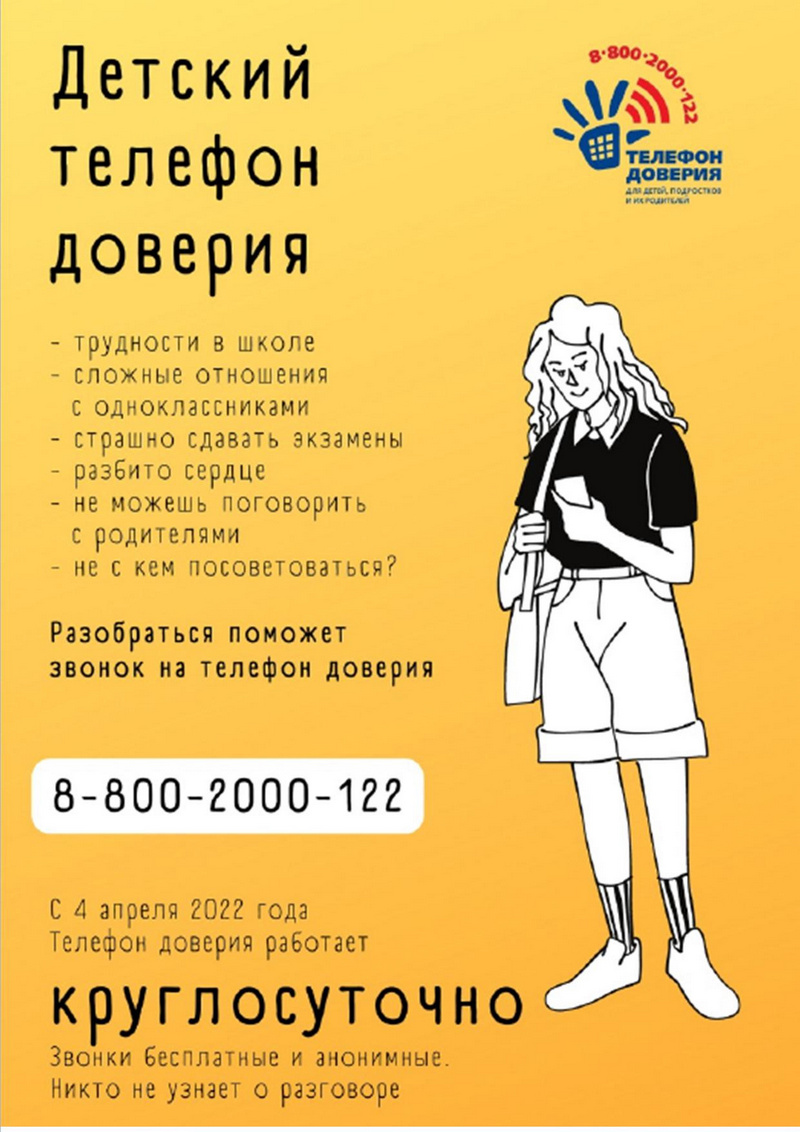 